Technical working party FOR Agricultural cropsForty-Fifth Session
Mexico City, Mexico, July 11 to 15, 2016SECOND ADDENDUM TORevision of document TGP/10:  New section:  Assessing Uniformity by Off-Types
on the Basis of More than One growing cycle or on the basis of Sub-SamplesDocument prepared by the Office of the Union 

Disclaimer:  this document does not represent UPOV policies or guidanceThe Annex to this document contains a copy of a presentation on “Practical experience of assessing uniformity by off-types on oilseed rape and cauliflower” to be made by an expert from France at the forty-fifth session of the Technical Working Party for Agricultural Crops (TWA).Abbreviations:	CPVO		Community Plant Variety Office of the European UnionGEVES	Variety and Seed Study and Control GroupOSR		Oilseed rape[Annex follows]PRACTICAL EXPERIENCE OF ASSESSING UNIFORMITY BY OFF-TYPES ON OILSEED RAPE AND CAULIFLOWERPresentation by Ms. Virginie Bertoux, Head of the National Office for Plant Breeders' Rights (INOV), Variety and Seed Study and Control Group (GEVES), France[End of Annex and of document]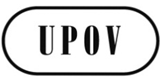 ETWA/45/13 Add.2ORIGINAL:  EnglishDATE:  July 8, 2016INTERNATIONAL UNION FOR THE PROTECTION OF NEW VARIETIES OF PLANTS INTERNATIONAL UNION FOR THE PROTECTION OF NEW VARIETIES OF PLANTS INTERNATIONAL UNION FOR THE PROTECTION OF NEW VARIETIES OF PLANTS GenevaGenevaGeneva